Relatório Cumprimento do objeto 10 -18O Centro Social Infantil Pequeno príncipe atendeu 99 crianças no período integral. Oportunizou a comunidade escolar, pertencentes á classe baixa, moradoras de zona urbana, a inserção oferecendo um ensino de qualidade e promovendo á conquista de sua cidadania. Neste período foram desenvolvidos  atividades diversificadas  cada uma delas com características  e objetivos diferenciados , realizadas em situações de mediação com o educador, como descritas a seguir:Foram realizadas brincadeiras lúdicas, jogos pedagógicos, situações de cuidados e aprendizagem, proporcionando o desenvolvimento de imaginação, capacidade de abstração interpretação e compreensão da realidade. Também  foram trabalhados as linguagem corporal e psicomotora, solidariedade e compreensão, assim ampliando os conhecimentos intrapsíquicos  e as relações  sociais. Foram produzidos  trabalhos artísticos,  utilizando a linguagem do desenho, colagens com produções das próprias crianças . foram promovidos  rodinhas  sobre os temas  relacionados. Como de costume e culturalmente no mês de dezembro a instituição recebe empresas para proporcionar alegria para as crianças.  Justificativa caso as metas não tenha cumprido O Centro Social e Educacional Pequeno príncipe tem como meta atender 102 crianças, sendo assim, justifica – se  que no mês de dezembro atendemos 88  crianças , sendo 99 matriculadas  e 4 (quatro) vagas em aberto para atendermos  as crianças que forem encsaminhadas pelo Conselho Tutelar da Regional do Industrial.Segue em anexo as fotos para comprovante o cumprimento do objeto.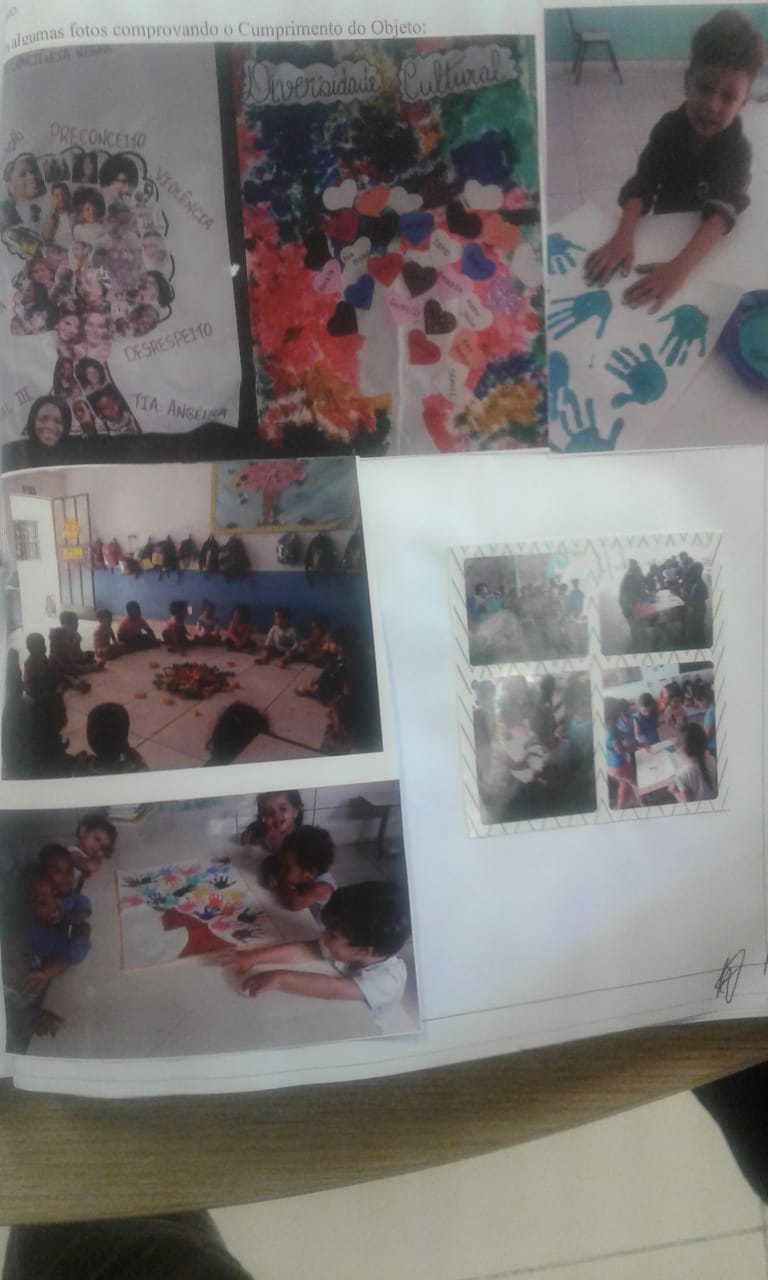 